ЗАПОЛНЕНИЕ XML – ШАБЛОНА НА БАЗЕ
ФОРМЫ ФЕДЕРАЛЬНОГО СТАТИСТИЧЕСКОГО НАБЛЮДЕНИЯ № 11-ФССФорму федерального статистического наблюдения № 11-ФСС «Сведения о сроках службы объектов основных фондов»
(далее – форма) предоставляют юридические лица (кроме малых, в том числе микропредприятий) всех видов экономической деятельности, фактически осуществившие за последние 3 года или планирующие ликвидацию объектов основных фондов, 25 июня года, следующего за отчётным, территориальному органу Федеральной службы государственной статистики в субъекте Российской Федерации по установленному им адресу (по перечню, установленному территориальными органами Росстата). Целью обследования является получение информации о фактических сроках службы основных фондов, а также информации об их стоимости по данным первичного учёта (унифицированная форма № ОС-6).Форма предоставляется в территориальные органы государственной статистики только при наличии наблюдаемого события. В случае отсутствия события отчёт по форме в территориальные органы статистики не предоставляется.Данные предоставляются в целом по юридическому лицу, с учётом данных по всем его обособленным подразделениям и активам, находящимся в других субъектах Российской Федерации.Форму предоставляют также филиалы, представительства и подразделения действующих на территории Российской Федерации иностранных организаций в порядке, установленном для юридических лиц.Временно не работающие организации, на которых в течение части отчётного периода имели место производство товаров и оказание услуг, форму федерального статистического наблюдения предоставляют на общих основаниях с указанием, с какого времени они не работают.Организации-банкроты, на которых введено конкурсное производство, не освобождаются от предоставления сведений по форме федерального статистического наблюдения. Только после вынесения определения арбитражного суда о завершении в отношении организации конкурсного производства и внесении в единый государственный реестр юридических лиц записи о его ликвидации (п.3 ст.149 Федерального закона от 26.10.2002 года № 127-ФЗ «О несостоятельности (банкротстве)») организация-должник считается ликвидированной, и освобождается от предоставления сведений.Все показатели формы приводятся в целых числах.На вкладке «ОК 013-2014» приводятся данные об объектах основных фондов учтённых в кодах на базе ОК 013-2014. На вкладке «ОК 013-94» приводятся данные об объектах основных фондов учтённых в кодах на базе ОК 013-94. Не допускается ввод информации по объектам основных фондов в двух кодах ОКОФ.В графе 3 указывается порядковый номер записи в строке (для каждой из строк предусмотрен ввод номера строки в интервале от 1 до 100).На вкладке «ОК 013-2014» в графе 4 указывается код (7-12 знаков) по Общероссийскому классификатору основных фондов (ОКОФ), введённому в действие Приказом Росстандарта от 12.12.2014 года № 2018-ст, в соответствии с принятой структурой кода (XXX.XX.XX.XX.XXX ─ см. введение к ОКОФ). Объект, закодированный групповым кодом ОКОФ, включающим менее 7 знаков, необходимо детализировать до 7 знаков и выше, вплоть до 12.Если названия каких-то объектов основных фондов отсутствуют в ОКОФ, то эти объекты учитываются по кодам ОКОФ, соответствующим максимально близким по назначению и характеристикам из имеющихся в ОКОФ объектов. Использование иных классификаций не допускается.На вкладке «ОК 013-94» в графе 4 указывается код (9 знаков) по Общероссийскому классификатору основных фондов (ОКОФ), действовавшему с 1 января 1996 года по 1 января 2017 года, в соответствии с принятой структурой кода (XXXXXXXXX ─ см. введение к ОКОФ на базе ОК 013-94).В графе 5 указывается номер амортизационной группы (от 1 до 10 включительно), в соответствии с Постановлением Правительства Российской Федерации от 01.01.2002 года № 1 «О Классификации основных средств, включаемых в амортизационные группы», с последующими изменениями.В графе 6 отражается год первоначального ввода в эксплуатацию объекта основных средств на основании гр.5 раздела 1 инвентарной карточки учёта объекта основных средств (ф.№ ОС-6).В графе 7 отражается год начала эксплуатации в данной организации, то есть год принятия к бухгалтерскому учёту данного объекта основных средств. Данные графы 7 отличны от данных графы 6, в случае, когда объект основных фондов принят к учёту неновым, то есть бывшим в эксплуатации у другой организации, на величину фактического срока эксплуатации на дату принятия к бухучёту в данной организации (гр.6 разд.1 ф.№ ОС-6).В графе 8 указывается фактический возраст (полное количество лет) на момент ликвидации объекта. Для объектов основных фондов, предназначенных к ликвидации, указывается фактический возраст по состоянию на конец 2018 года.В графе 9 отражается значение года фактической ликвидации объекта основных фондов, которое может быть равным 2016, 2017 или 2018. Для объектов основных фондов, предназначенных к ликвидации, но физически не ликвидированных, значение года фактической ликвидации будет равным 2018.В графе 10 указывается остаточная балансовая стоимость, а в графе 11 – накопленный износ объекта основных фондов по состоянию на конец года фактической ликвидации.Остаточная балансовая стоимость отражает изменение состояния основных фондов, постепенную утрату ими потребительских свойств и стоимости в процессе эксплуатации, под воздействием сил природы и вследствие технического прогресса в размере накопленного износа с учетом их изменения в результате переоценки. При этом величина износа определяется в соответствии с нормами и методами начисления амортизации и износа, применяемыми в бухгалтерском учете.Накопленный износ объекта основных фондов представляет собой сумму начисленного износа, начиная с начала эксплуатации до года фактической ликвидации объекта основных фондов.Для объектов основных фондов, предназначенных к ликвидации, указывается остаточная балансовая стоимость и накопленный износ по состоянию на конец 2018 года.В графе 12 указывается год (в интервале от 1995 до 2018 года включительно), в ценах которого учтён конкретный объект основных фондов по состоянию на конец года фактической ликвидации объекта основных фондов. При этом и для основных фондов, учтённых в ценах на 1 января определенного года, и для учтённых в фактических ценах приобретения того же года указывается один и тот же год.В графе 13 указывается причина ликвидации объекта основных фондов. В ней должен быть указан один из кодов:1 - непригодность для дальнейшего использования вследствие неудовлетворительного технического состояния или физической изношенности; 2 – экономическая неэффективность использования вследствие морального устаревания;3 – ликвидация вследствие случайных повреждений, поломки;4 – ликвидация вследствие крупномасштабных аварий,  стихийных бедствий или катастроф.В графах и строках ставится «0» только в тех случаях, когда параметры какого-либо показателя нулевые, при отсутствии сведений по показателю графоклетка не заполняется.Далее приведены скриншоты заполнения XML-шаблона формы.В примере, приведённом далее, использованы абстрактные и упрощённые для демонстрации данные.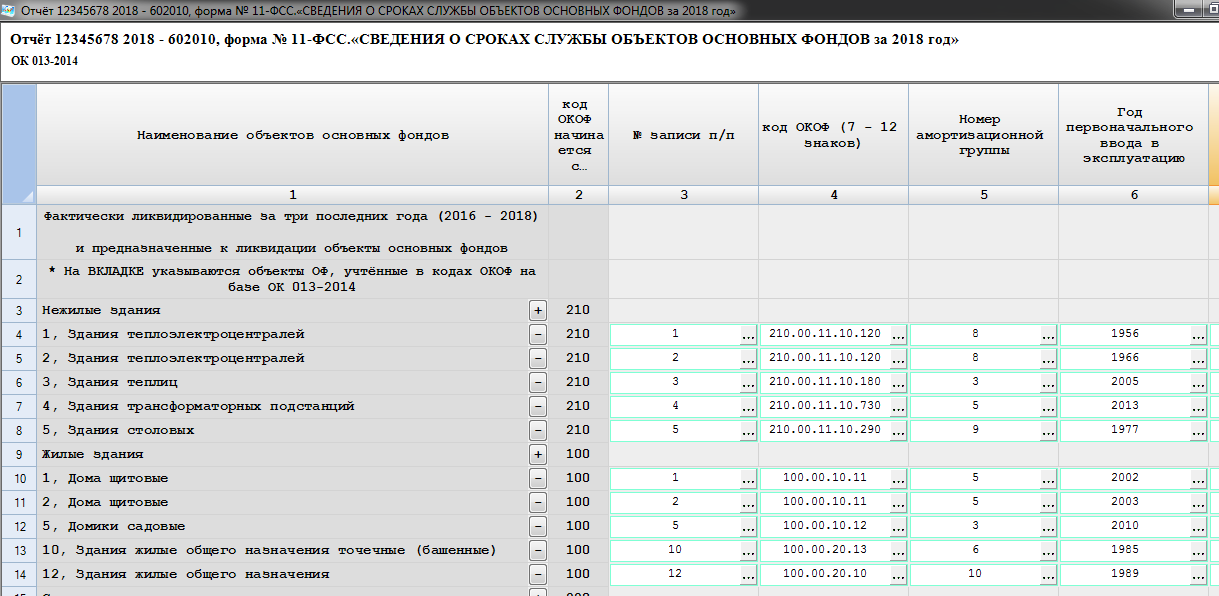 рис.1 – Вид вкладки «ОК 013-2014» XML-шаблона формы № 11-ФСС.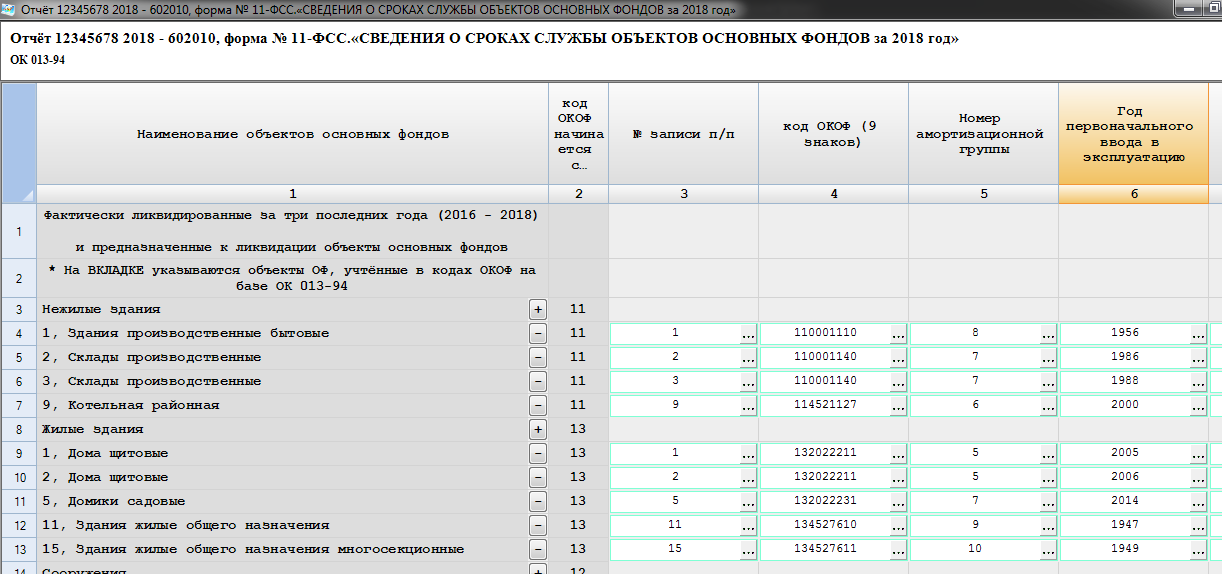 рис.2 – Вид вкладки «ОК 013-94» XML-шаблона формы № 11-ФСС.